cv                                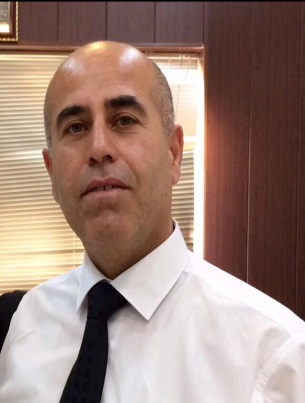 كورتيا كةسايةتىناظ و ناسناظ : د. ميكائيل رشيد علي نعمت زيَبارى.ثلا زانستى : ثروفيسورى هاريكار.جهىَ ذدايك بونىَ : 1976ز ـ ئاكرىَ.ثسثوريا طشتى : فةلسةفا شةريعا ئيسلامى.ثسثوريا ورد: فقها بةراورد كارى ( الفقة المقارن)جهىَ كارى: وةزارةتا خاندنا بلندو ظةكولينيَن زانستى – زانكويا دهوك – كوليَذا ثةروةردة – سةروكىَ ثشكا زمانىَ عةرةبى – ئاكرىَ.جهىَ ئاكنجيبوونىَ : هةريَما كوردستانا عيراقىَ – ثاريَزطةها دهوك – ئاكرىَ.شيانيَن زانستى:باوةرناما بةكالوريوس ل زانكويا ئيسلامى – كوليَذا شةريعةو خاندنيَن ئيسلامى – ثشكا خاندنيَن ئيسلامى – دهوك سالا 1999 – 2000م.باوةرناما ماستةرىَ ل زانكويا عيراقى ل بغداد – سالا 2007م ل كوليَذا ( الفقة و اصولة).باوةرناما دكتورايىَ سالا (2012) ل زانكويا عيراقىَ – بغداد ل فقها بةراوردكارى( الفقة المقارن).ديبلوم ل ثروطرامىَ زمانىَ دةمارى( دبلوم للبرمجة اللغوية العصبية).ماموستايىَ هاريكار ل ثروطرامىَ زمانىَ دةمارى.باوةرناما كومثيوتةرو ئةنتةرنيَت.خولا ئامادةكرنا ماموستايا.خولا بهيَزكرنا ماموستايا.باوةرناما ريَكيَن وانةطوتنىَ.باوةرناما بيرئينانا بهيَز.ناظ و نيشانيَن بةكالوريوسىَ : (الناسخ و المنسوخ بين الامام الشافعي و الجمهور) ب ثلا (ناياب).ناظ و نيشانيَن ناما ماستةرىَ : ثيَداضوونا دةست نظيسا ( جامع الرموز شرح مختصر الوقاية) يا شيَخ موحةمةدى قةهستانى ، ب ثلا (ناياب).ناظ و نيشانيَن ناما دكتورايىَ : ( العقود الالكترونيةعلى شبكة الانترنت بين الشريعة و القانون) . ب ثلا ناياب.ضالاكى :بةشداربوو ل كونفرانسىَ زانستى يىَ ئيَكىَ كو هاتبوو كرن ل فاكولتيا زانست و ثةروةردة – ئاكرىَ ل ظةكولينا ( الموسوم  المنتخب في ذكري ميلاد سيدنا محمد فخر العجم و العرب) يا شيَخ تاهرىَ شوشى.بةشداربوو ل كونفرانسىَ زانستى يىَ لوبناني فه رنسي ل هه وليرئبةشداربوو ل كونفرانسىَ زانستى يىَ ل كوليزا ياسايئ ل دهوكئبةشداربوو ل كونفرانسىَ زانستى يا نقابة الأكادميين العراقيين ل دهوكئ هاتبوو كرن.بةشداربوو ل كونفرانسىَ زانستى يىَ يا ملتقى الجامعات العراقية ل هه ولئرئ هاتبوو كرن. بةشداربوو ل كونفرانسىَ زانستى يىَ  بشاك الشهير في استنبول تركياسه روكئ ليذنا زانستى ية يئ كونفرانسا تاهيرئ شوشي ل كوليزا بةروةردة ل ئاكرئ زانكويا دهوك. سه ربه رشتياره ل نامه يين ماسته رئ ل ده رفه ي هه ريمئئةندامة ل ليذنا زانستى يا كوليَذا زانست و ثةروةردة.ئةندامة ل ليذنا ليَوةرطيَرانىَ ل كوليَذىَ.ئةندامة ل ليذنا ثىَ بةخشينا ناسناظىَ زانستى ل كوليَذىَ.ئةندامة ل ليذنا ب دةسهينانا ذمارةيةكا ناميَن ماستةرىَ ييَت دةستظةئيناى ل دةرظةى عيراقى .رابو ب هةلسةنطاندنا ذمارةيةك ل ناميَن ماستةرىَ و ظةكولينيَن زانستى ذ لايىَ زمانى ظة .بةرثرسة ل ليذنا ئةزمونان /(ئيظاران) هةر ذ سالا 2016ز.بةرثرسة ل ليذنا زانستى يا ماستةرىَ ل كوليذىَ.بةرثرسة ل ليذنا كومةلايةتى وصندوقا هاريكاريا ل كوليذىَ.ئةندامة ل ليذنا ئةزمونيّن ماستةرىَ ل كوليذىَ.بةشدار بوو ل كورىَ كوليَذا زانست و ثةروةردة / ئاكرىَ ل ذيَر ناظىَ (واقع حال قسم اللغة العربية في ئاكرى بين الواقع و الطموح).بةشداربوو ل كورىَ كوليَذا زانست و ثةروةردة – ئاكرىَ ل ذيَر ناظىَ : ( مفهوم السماح في الإسلام ، والاسلام و البيئة).ثيَش كةشكرنا ضةندين سمينارا د بواريَت جياوازدا ل كوليَذا زانست و ثةروةردة ئاكرىَ.ثلا كارطيَرى : سةروكىَ ثشكا زمانىَ عةرةبى ل كوليَذا زانست و ثةروةردة / ئاكرىَ.المؤلفات ( دانةر):1-طريَبةستيَن ئةليكترونى لسةر هيَلا  ئةنتةرنيتىَ دناظبةرا شةريعةتى و ياسايىَ دا.2- لةزكرن بو عومرىَ داكو كةيف خوشيىَ ببينى ب زمانىَ كوردى3- جامع الرموز شرح الوقاية للشيخ محمد القهستاني دراسة وتحقيق.4- علوم القرآن في ثوبها الجديد.5- علم التفسير في ثوبه الجديد.3-فقها بةراوردكار دناظبةرا مةزهةبان دا ، كو لبن ضاثكرنىَ ية ب زمانىَ كوردية.4-ضةندين ظةكولين ييَن هةى  ييَت بةلافكرى و نةبةلافكرى ب زمانىَ عةرةبى ذ وان :طريَبةستيَن  ئةليكترونى و ريَكيَن وان دناظبةرا شةريعةتىَ و ياسايىَ دا.ثيَداضوونا دةست نفيسا ( المنتخب في ذكري ميلاد سيدنا محمد فخر العجم و العرب) يا شيَخ تاهرىَ شوشى.ج - بيع الوفاء ل فقها ئيسلامى و ياسايا شارستانى يا عيراقىَ  ظةكولينةكا بةراوردكارى.كريَبةستا هةظذينيىَ ب ريَكا ئةنتةرنيتىَ.تيَطةهىَ ( التدبر) د قورئانا ثيروزدا.ئيَكةم دةست بكاربوون ل 22/ 9/2001 ز .ساليَن خزمةتىَ : 18 سال.ذمارا تةلةفونىَ : 07504668475 – 07724668475 .ئيميَل : mikailbani@yahoo.com.ناظ و نيشانيَن ثةيوةندييَن كومةلايةتى( فةيسبوك): Dr- Mikael Zebari.ناظ و نيشانيَن ثةيوةندييَن كومةلايةتى (تويتر) : Dr- Mikael Zebari.ناظ و نيشانيَن ثةيوةندييَن كومةلايةتى( تانطو) : Dr- Mikael Zebari.ناظ و نيشانيَن ثةيوةندييَن كومةلايةتى (ئينيستطرام): Dr- Mikael Zebari.ملخص السيرة الذاتية:الاسم واللقب: د. ميكائيل رشيد علي نعمت الزيباريالدرجة العلمية: أستاذ مساعدمواليد: 1976م - ئاكري             الاختصاص العام: فلسفة الشريعة الإسلامية.الاختصاص الدقيق: فقه مقارن(العقود الالكترونية على شبكة الانترنت بين الشريعة والقانون).جهة العمل: وزارة التعليم العالي والبحث العلمي، جامعة دهوك، كلية التربية – رئيس قسم اللغة العربية – ئاكرى.عنوان السكن: إقليم كوردستان العراق – محافظة دهوك –ئاكرى.المؤهلات العلمية:  شهادة البكالوريوس في الجامعة الإسلامية -كلية الشريعة والدراسات الإسلامية، قسم الدراسات الإسلامية - دهوك سنة 1999- 2000م.شهادة الماجستير في الجامعة العراقية / بغداد عام  2007 م في كلية الفقه وأصوله .شهادة الدكتوراه سنة 2012م في الجامعة العراقية/ بغداد في ( الفقه المقارن ). دبلوم للبرمجة اللغوية العصبيةمساعد ممارس للبرمجة اللغوية العصبيةشهادة للكمبيوتر والانترنتالدورة التأهلية للمعلمين والمعلماتدورة تقوية المدرسين والمدرساتشهادة لطرائق التدريس شهادة للذاكرة الفائقةعنوان بحث البكالوريوس: الناسخ والمنسوخ بين الامام الشافعي والجمهور، بتقدير (إمتياز).عنوان رسالة الماجستير: تحقيق مخطوط (جامع الرموز شرح مختصر الوقاية) للشيخ محمد القهستاني، بنقدير (إمتياز).عنوان أطروحة الدكتوراه : العقود الالكترونية على شبكة الانترنت بين الشريعة والقانون. بتقدير (إمتياز).النشاطات:شارك في المؤتمر العلمي الأول الذي أقامته فاكولتي العلوم والتربية / ئاكرى بالبحث الموسوم المنتخب في ذكرى ميلاد سيدنا محمد فخر العجم والعرب) للشيخ طاهر الشوشي.شارك في المؤتمر العلمي الدولي في جامعة اللبناني الفرنسي المنعقد في أربيل.شارك في المؤتمر العلمي الدولي في جامعة دهوك المنعقد من قبل كلية القانون والعلوم السياسة.شارك في المؤتمر العلمي الدولي لنقابة الاكاديميين العراقيين المنعقد في كلية التربية الأساسية في دهوكشارك في المؤتمر العلمي الدولي ملتقى الجامعات العراقية المنعقد في جامعة أربيل.شارك في المؤتمر المنعقد في جامعة بشاك الشهير في استنبول تركيا.مسؤول اللجنة العلمية في مؤتمر العلمي للشيخ طاهر الشوشي المنعقد في كلية التربية عقرة في جامعة دهوك.له الإشراف على طلبة الماجستير خارج الإقليم.عضو في اللجنة العلمية لكلية التربية في ئاكرىَ.عضو في لجنة الاستلال في الكلية.عضو في لجان منح اللقب العلمي لتدريسي الكلية .عضو في لجان تقويم ومناقشة العديد من رسائل الماجستير المستحصلة من خارج العراق .قام بتقويم العديد من رسائل الماجستير والبحوث العلمية لغويا . مسؤول اللجنة الامتحانية المسائية منذ عام 2016.مسۆول اللجنة العلمية للماجستیر في الكلية .مسؤول اللجنة الاجتماعية وصندوق التبرعات في كلية التربية.عضو لجنة امتحانات الماجستير في الكلية.المشاركة في ندوة كلية العلوم والتربية/ ئاكرى بعنوان: - (واقع حال قسم اللغة العربية في ئاكرئ بين الواقع والطموح).المشاركة في ندوة كلية العلوم والتربية/ ئاكرى بعنوان: - (مفهوم السماح في الاسلام، والاسلام والبيئة).وقدم عدّة سمينارات في مجالات مختلفة في كلية التربية / ئاكرى.المناصب الادارية: رئيس قسم اللغة العربية في كلية العلوم والتربية/ ئاكرئالمؤلفات: العقود الالكترونية على شبكة الأنترنت بين الشريعة والقانون.أستعجل للعمرة لترى السعادة وهو باللغة الكردية. جامع الرموز شرح الوقاية للشيخ محمد القهستاني دراسة وتحقيق. علوم القرآن في ثوبها الجديد. علم التفسير في ثوبه الجديد.الفقه المقارن بين المذاهب تحت الطبع وهو أيضاً باللغة الكردية.وهناك عدة أبحاث منشورة وغير منشورة باللغة العربية منها:العقود الإلكترونية وطرقها بين الشريعة والقانون. تحقيق مخطوطة (المنتخب في ذكرى ميلاد سيدنا محمد فخر العجم والعرب) للشيخ طاهر الشوشي .بيع الوفاء في الفقه الإسلامي والقانون المدني العراقي دراسة مقارنة. فقه الاشاعة في ضوء الكتاب والسنة.عقد الزواج عير الانترنت. مفهوم التدبر في القران الكريم. أول مباشرة كانت في 22/9/2001م. سنوات الخدمة: 18 سنة.رقم الهاتف: 07504668475 - 07724668475البريد الإلكتروني: mikailbani@yahoo.comعنوان التواصل الاجتماعي(فيسبوك):  Dr-Mikael Zebariعنوان التواصل الاجتماعي(تويتر):    Dr-Mikael Zebari عنوان التواصل الاجتماعي(تانغو):    Dr-Mikael Zebari عنوان التواصل الاجتماعي(انستغرام):    Dr-Mikael Zebari Curriculum Vitae (CV) Personal InformationName and surname: Dr.Mikael Rashid Ali Namaat Al Zebari   --Scientific Title: Assistant Professor.Date of birth: 1976-Akre --General specialization: Philosophy of Religious Law(Sharea')Precise specialization: Comparative jurisprudence(Fiqh)--Place of work: Ministry of higher education and scientific research, University of Duhok, College of Education-Akre, Head of Arabic Language Department. -Residential address: Kurdistan Region-Iraq-Duhok Governorate- Akre. *Academic Qualifications:1. B.A. from Islamic University-College of Sharea and Islamic Studies-Department of Islamic Studies- Duhok 1999-2000.2. M.A. from Islamic University/ Baghdad 2007-College of Principles Fiqh.3. Ph.D. in 2012 from Iraqi University/ Baghdad in (Comparative Jurisprudence).4. Diploma in Neuro-linguistic programming.5. Assistant Practitioner of Neuro-linguistic programming.6. Computer and Internet Certificate.7. Qualification Course for Teachers.8. Reinforcement Course for Teachers.9. Methods of Teaching Certificate. 10. Super Memory Certificate.B. A. Research Title:Al- Nasikh and Al- Mansukh between Imam Shafaee and the Public. Assessment, grade: Excellent.M. A. Thesis Title: Codex Verification (Symbols Collector A brief explanation of prevention) by Sheikh Mohammad Al Qahstani. Assessment: Excellent.Ph. D. Dissertation Title: Electronic Contracts on the Internet between Sharea and Law. Assessment: Excellent.*Activities1. Participated in the First Scientific Conference which was held in Faculty of Science and Education/ Akre through the research entitled as(The Elected in Memory of the Anniversary of Prophet Mohammad TheHonor of Arabs and Non-Arabs Present) by Tahir Al Shoshi.2-A member of the scientific committee of College of Education -Akre. Since 2014.3-A member of Extraction Committee of the College4- Member  Evalucation and Discussion in the committee  of giving scientific titles5-Member in the committee of lots of Master Thesis obtained outside of Iraq.6- Linguistic evaluations of Master ineses and researches. 7- - In Charge of  Examination Committee Evening Study Since 2016.8- In Charge of Scientific Committe at the College.9- In Charge of Social Committee and Contribution fund at the College.10 – Member of the Committee of the masters Examination at the College.11-Taking part in a seminar under the title ( The current level of Arabic Department in between reality and ambitions)12. Participated in The college Symposium under the title:( Forgiveness concept in Islam, and Islam and Environment).13- Presented many seminars in many different fields in Akre College / Akre - The administrative positions : Head of Arabic Department  in college of Eucation / Akre -*Writings1. Electronic Contracts on the Internet between Sharea and Law.2. Hurry up for Omra to see Happiness/ written in Kurdish Language.3. Comparative Fiqh among Doctrines/ under publication and also in Kurdish.4. There are other published and unpublished researches in Arabic Language including:A. Electronic Contracts and their ways between Sharea and Law.B. Codex Verification (The Elected in Memory of Prophet Mohammad the Honor of Arabs and Non-Arabs).C. Locality Sale in Islamic Fiqh and Iraqi Civil Law/ A Comparative study.D. Marriage Contract Via Internet.E- Concept of deep idea in Quran.14. The first start was in September, 22, 2001, at the Directorate of Education.15. Years of Service: 18 years.16-Mobile: 07504668475- 07702466847517. E. Mail: mikailbani@yahoo.com18. Facebook: Dr-Mikael Zebari19- Twitter: Dr-Mikael Zebari 20- Tango: Dr-Mikael Zebari21- Instagram: Dr-Mikael Zebari  22-He participated in the conference held in the famouse(bashak) University at Istanbul Turkey23-Incharge of the conference scientific comittiee of shekh Tahir Alshushi that was held in college of education,Akre University of Duhok24- He has supervised MA studens outside the Region25- collection of symbolism avoiding errors (study and survey)26- Quranic sciences at new way27- The interpretation sciences at new way